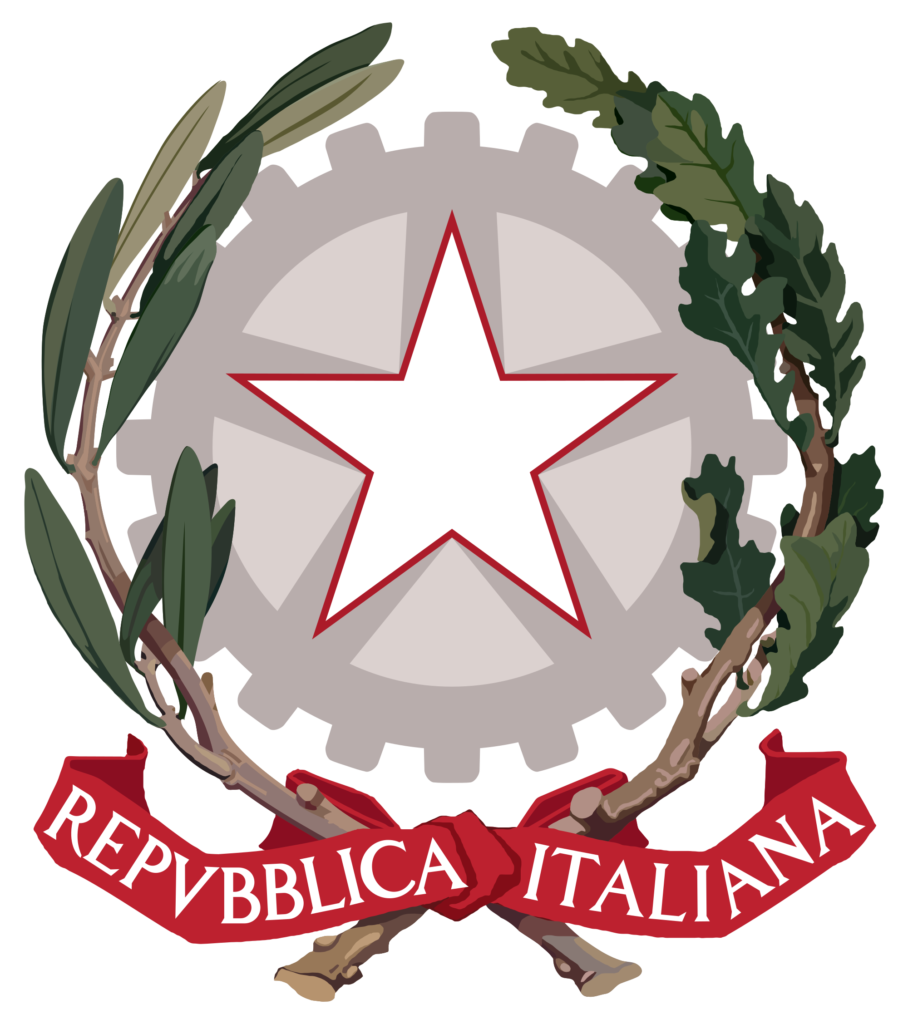 Istituto Comprensivo BroloScuola dell’infanzia – Primaria e Secondaria di I° gradoBrolo – Sant’Angelo di Brolo e FicarraAl Dirigente Scolastico dell’Istituto Comprensivo di BroloOggetto: dichiarazione di disponibilità all’insegnamento della Religione Cattolica Anno scolastico 2021-2022  Il/La sottoscritt_ …………………………………………………insegnante di scuola infanzia/ primaria con contratto a tempo indeterminato, in servizio presso codesto Istituto, plesso di ………………………….. DICHIARA Di essere disponibile all’insegnamento della Religione Cattolica a.s. 2021/2022 e di essere in possesso dell’idoneità richiesta Cattolica rilasciata dall’Ordinario Diocesano competenteDi non essere disponibile, pur essendo in possesso del titolo richiesto, all’insegnamento della Religione Cattolica a.s. 2021/2022Data, _______________________                                                                                  FIRMA								____________________________